المرافقالسؤال الثاني:- ضع علامة ( √ ) نهاية العبارة الصحيحة وعلامة ( × ) نهاية العبارة الخاطئة فيما يآتي:     السؤال الثالث:- اختر الإجابة الصحيحة من بين الاقواس وضعها في التعريف المناسب ( البطالة – التنمية– السياحة –الاقتصاد الوطني)..................... التحسين المستمر في الوطن على المستوى الاقتصادي والاجتماعي والثقافي...................... مجموعة عمليات الأنشطة البشرية من انتاج وخدمات واستهلاك......................الا تتهيأ فرص العمل للأفراد الباحثين عن العمل الراغبين فيه القادرين عليه .......................انتقال فرد او مجموعة من الافراد من مكان اقامتهم الى مكان اخر داخل او خارج الوطن بهدف المتعة والاستجمام والتعرف على ثقافات أخرى.السوال الرابع :-  عدد ثلاث فقط مما يأتي  أ. أسباب الحوادث المرورية.............................................................................................................................................الأودية في المملكة  العربية السعودية ................................................................................................................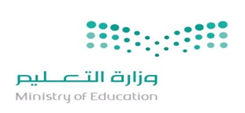 المادة:الدراسات الاجتماعية الصف:الثالث المتوسط الزمن:ساعة ونصف السنة الدراسية:1443السؤال الأول:- اختار الإجابة الصحيحة من الفقرات الاختيارية التالية بوضع دائرة حول الاجابة:ـالمياه التي تجمعت قديماً في باطن الأرض كونت :  المياه التي تجمعت قديماً في باطن الأرض كونت :  المياه التي تجمعت قديماً في باطن الأرض كونت :  المياه التي تجمعت قديماً في باطن الأرض كونت :  المياه التي تجمعت قديماً في باطن الأرض كونت :  المياه التي تجمعت قديماً في باطن الأرض كونت :  أالطبقات  بالعيون جج الاوديةدالشعبانالودي الذي يمتد من مدينة عمَان حتى الجوف يسمى وادي:الودي الذي يمتد من مدينة عمَان حتى الجوف يسمى وادي:الودي الذي يمتد من مدينة عمَان حتى الجوف يسمى وادي:الودي الذي يمتد من مدينة عمَان حتى الجوف يسمى وادي:الودي الذي يمتد من مدينة عمَان حتى الجوف يسمى وادي:الودي الذي يمتد من مدينة عمَان حتى الجوف يسمى وادي:أ السرحان ب الرمة جج تربة د الدواسر ترتيب وطني المملكة العربية السعودية في مجال تحلية المياه : ترتيب وطني المملكة العربية السعودية في مجال تحلية المياه : ترتيب وطني المملكة العربية السعودية في مجال تحلية المياه : ترتيب وطني المملكة العربية السعودية في مجال تحلية المياه : ترتيب وطني المملكة العربية السعودية في مجال تحلية المياه : ترتيب وطني المملكة العربية السعودية في مجال تحلية المياه : أالأول ب الثاني جج الثالث  د الرابع تم اكتشاف النفط في وطني سنةتم اكتشاف النفط في وطني سنةتم اكتشاف النفط في وطني سنةتم اكتشاف النفط في وطني سنةتم اكتشاف النفط في وطني سنةتم اكتشاف النفط في وطني سنةأ1357هـب 1377هـجج  1400هـد1403هـمن اغنى الجهات في وطني بالمياه السطحية. من اغنى الجهات في وطني بالمياه السطحية. من اغنى الجهات في وطني بالمياه السطحية. من اغنى الجهات في وطني بالمياه السطحية. من اغنى الجهات في وطني بالمياه السطحية. من اغنى الجهات في وطني بالمياه السطحية. أتهامة عسير  بالاحساءجج المنطقة الشماليةد الربع الخالي يتوفر في وطني كثير من مقومات السياحة منها :ـ يتوفر في وطني كثير من مقومات السياحة منها :ـ يتوفر في وطني كثير من مقومات السياحة منها :ـ يتوفر في وطني كثير من مقومات السياحة منها :ـ يتوفر في وطني كثير من مقومات السياحة منها :ـ يتوفر في وطني كثير من مقومات السياحة منها :ـ أمصادر الطاقةب المصانع جج النفط والغاز  د المناطق السياحيةمن مقومات الصناعة المتوفرة في المملكة  :  من مقومات الصناعة المتوفرة في المملكة  :  من مقومات الصناعة المتوفرة في المملكة  :  من مقومات الصناعة المتوفرة في المملكة  :  من مقومات الصناعة المتوفرة في المملكة  :  من مقومات الصناعة المتوفرة في المملكة  :  أرأس المالبالأسواق جج المواد الخامد جميع ماسبق من تتوفر لهم مهارات ولا تتوفر لهم فرصة عمل:من تتوفر لهم مهارات ولا تتوفر لهم فرصة عمل:من تتوفر لهم مهارات ولا تتوفر لهم فرصة عمل:من تتوفر لهم مهارات ولا تتوفر لهم فرصة عمل:من تتوفر لهم مهارات ولا تتوفر لهم فرصة عمل:من تتوفر لهم مهارات ولا تتوفر لهم فرصة عمل:أ البطالة الوظيفية ب البطالة المقنعة جج البطالة الاختياريةدالبطالة الهيكليةالطلب المستمر والعالي على السلع والخدمات مع قلة العرض : الطلب المستمر والعالي على السلع والخدمات مع قلة العرض : الطلب المستمر والعالي على السلع والخدمات مع قلة العرض : الطلب المستمر والعالي على السلع والخدمات مع قلة العرض : الطلب المستمر والعالي على السلع والخدمات مع قلة العرض : الطلب المستمر والعالي على السلع والخدمات مع قلة العرض : أالبطالةبالتنميةججالمواردد التضخم من وسائل التنمية الصحية:  من وسائل التنمية الصحية:  من وسائل التنمية الصحية:  من وسائل التنمية الصحية:  من وسائل التنمية الصحية:  من وسائل التنمية الصحية: أالمدارسب المراكز التجارية جج الطرق والجسورد المستشفيات من وسائل التنمية التعليمية من وسائل التنمية التعليمية من وسائل التنمية التعليمية من وسائل التنمية التعليمية من وسائل التنمية التعليمية من وسائل التنمية التعليميةأ الطرقب مراكز التسوقجج المصانع  دالجامعات  من المجالات التي تُعنى بوزارة الموارد البشرية والتنمية الاجتماعية .  من المجالات التي تُعنى بوزارة الموارد البشرية والتنمية الاجتماعية .  من المجالات التي تُعنى بوزارة الموارد البشرية والتنمية الاجتماعية .  من المجالات التي تُعنى بوزارة الموارد البشرية والتنمية الاجتماعية .  من المجالات التي تُعنى بوزارة الموارد البشرية والتنمية الاجتماعية .  من المجالات التي تُعنى بوزارة الموارد البشرية والتنمية الاجتماعية . أرعاية الايتامبرعاية المسنينجج رعاية ذوي الإعاقة دجميع ما سبقالمرافق العامة هي  . المرافق العامة هي  . المرافق العامة هي  . المرافق العامة هي  . المرافق العامة هي  . المرافق العامة هي  . أالمنازل بالمحلات التجارية جج المزارع دالطرق والحدائق من الممارسات الخاطئة في القيادة:ـمن الممارسات الخاطئة في القيادة:ـمن الممارسات الخاطئة في القيادة:ـمن الممارسات الخاطئة في القيادة:ـمن الممارسات الخاطئة في القيادة:ـمن الممارسات الخاطئة في القيادة:ـأالسرعة الزائدةبربط حزام الأمان   ج التقيد بتعليمات المرورد التأكد من سلامة الاطارات من العادات السيئة التي تنتشر بين افراد المجتمعمن العادات السيئة التي تنتشر بين افراد المجتمعمن العادات السيئة التي تنتشر بين افراد المجتمعمن العادات السيئة التي تنتشر بين افراد المجتمعمن العادات السيئة التي تنتشر بين افراد المجتمعمن العادات السيئة التي تنتشر بين افراد المجتمعأالتدخين بالابتسامةجالمحافظة على المواردداماطة الأذى عن الطريقاستخدامي للمياه باعتدال يضمن استمرارها وتدفقها بإذن الله  (         ) التوعية في وسائل الاعلام ضرورية للمحافظة على الموارد  (         ) المحافظة على موارد وطني تكون بالاعتدال في استخدامها(         )تتحقق البطالة في الأشخاص الذين يبحثون عن عمل ولم يجدوه(         )البطالة الهيكلية نكون لمن تتوفر لديهم المهارات ولا يجدون عملاً(         )تنتشر المخدرات والجرائم في المجتمعات التي تكثر فيها البطالة(         )عندما يكون الانسان منجزاً فإنه يشعر بالرضا(         )من خطوات الإنجاز الذاتي التخطيط للأعمال (         )حث الإسلام على العمل والانجاز(         )التضخم من المشكلات الاقتصادية الناتجة عن حركة العرض فقط(         )التطور التقني لم يقلل من الاعتماد على الايادي العاملة(         ) التنمية تطور شامل ومستمر(         )من مجالات التنمية التعليم والصحة(         )تسهم التنمية في ارتقاء المجتمع ورفاهيته(         )تلبي التنمية احتياجات الناس الحالية فقط(         )انتهت الأسئلة وفقكم الله...